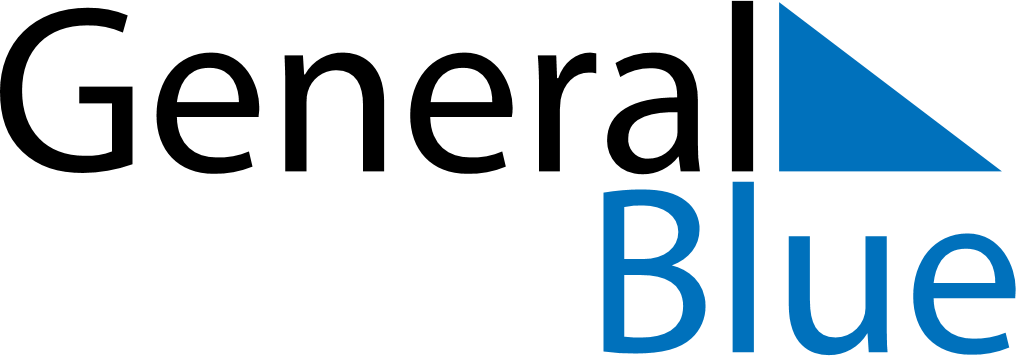 November 2024November 2024November 2024November 2024November 2024November 2024Balloch, Scotland, United KingdomBalloch, Scotland, United KingdomBalloch, Scotland, United KingdomBalloch, Scotland, United KingdomBalloch, Scotland, United KingdomBalloch, Scotland, United KingdomSunday Monday Tuesday Wednesday Thursday Friday Saturday 1 2 Sunrise: 7:25 AM Sunset: 4:38 PM Daylight: 9 hours and 12 minutes. Sunrise: 7:27 AM Sunset: 4:36 PM Daylight: 9 hours and 8 minutes. 3 4 5 6 7 8 9 Sunrise: 7:29 AM Sunset: 4:33 PM Daylight: 9 hours and 4 minutes. Sunrise: 7:31 AM Sunset: 4:31 PM Daylight: 8 hours and 59 minutes. Sunrise: 7:34 AM Sunset: 4:29 PM Daylight: 8 hours and 55 minutes. Sunrise: 7:36 AM Sunset: 4:27 PM Daylight: 8 hours and 51 minutes. Sunrise: 7:38 AM Sunset: 4:25 PM Daylight: 8 hours and 47 minutes. Sunrise: 7:40 AM Sunset: 4:23 PM Daylight: 8 hours and 43 minutes. Sunrise: 7:42 AM Sunset: 4:21 PM Daylight: 8 hours and 39 minutes. 10 11 12 13 14 15 16 Sunrise: 7:44 AM Sunset: 4:19 PM Daylight: 8 hours and 35 minutes. Sunrise: 7:46 AM Sunset: 4:17 PM Daylight: 8 hours and 31 minutes. Sunrise: 7:48 AM Sunset: 4:16 PM Daylight: 8 hours and 27 minutes. Sunrise: 7:50 AM Sunset: 4:14 PM Daylight: 8 hours and 23 minutes. Sunrise: 7:52 AM Sunset: 4:12 PM Daylight: 8 hours and 19 minutes. Sunrise: 7:55 AM Sunset: 4:10 PM Daylight: 8 hours and 15 minutes. Sunrise: 7:57 AM Sunset: 4:09 PM Daylight: 8 hours and 11 minutes. 17 18 19 20 21 22 23 Sunrise: 7:59 AM Sunset: 4:07 PM Daylight: 8 hours and 8 minutes. Sunrise: 8:01 AM Sunset: 4:05 PM Daylight: 8 hours and 4 minutes. Sunrise: 8:03 AM Sunset: 4:04 PM Daylight: 8 hours and 1 minute. Sunrise: 8:05 AM Sunset: 4:02 PM Daylight: 7 hours and 57 minutes. Sunrise: 8:07 AM Sunset: 4:01 PM Daylight: 7 hours and 54 minutes. Sunrise: 8:09 AM Sunset: 3:59 PM Daylight: 7 hours and 50 minutes. Sunrise: 8:10 AM Sunset: 3:58 PM Daylight: 7 hours and 47 minutes. 24 25 26 27 28 29 30 Sunrise: 8:12 AM Sunset: 3:57 PM Daylight: 7 hours and 44 minutes. Sunrise: 8:14 AM Sunset: 3:55 PM Daylight: 7 hours and 41 minutes. Sunrise: 8:16 AM Sunset: 3:54 PM Daylight: 7 hours and 38 minutes. Sunrise: 8:18 AM Sunset: 3:53 PM Daylight: 7 hours and 35 minutes. Sunrise: 8:20 AM Sunset: 3:52 PM Daylight: 7 hours and 32 minutes. Sunrise: 8:21 AM Sunset: 3:51 PM Daylight: 7 hours and 29 minutes. Sunrise: 8:23 AM Sunset: 3:50 PM Daylight: 7 hours and 26 minutes. 